9 ЗАСЕДАНИЕ 1 СОЗЫВАВ соответствии с Федеральным законом от 06.10.2003 №131-ФЗ «Об общих принципах организации местного самоуправления в Российской Федерации», Собрание депутатов Козловского муниципального округа Чувашской РеспубликиРЕШИЛО: 1. Внести в Положение об отделе образования и молодежной политики администрации Козловского муниципального округа Чувашской Республики, утвержденное решением Собрания депутатов Козловского муниципального округа Чувашской Республики от 16.12.2022 №5/75, следующие изменения:1) пункт 5.1 раздела V. Управление образованием изложить в следующей редакции:«5.1. Отдел возглавляет заместитель главы администрации МО по социальным вопросам – начальник отдела образования и молодежной политики (далее – заместитель главы – начальник Отдела), назначаемый и освобождаемый от должности главой Козловского муниципального округа Чувашской Республики. Условия и гарантии деятельности заместителя главы – начальника Отдела как муниципального служащего оговариваются в заключаемом с ним договоре (контракте), который не может противоречить законодательству о муниципальной службе и о труде, а также настоящему Положению.». 2. Настоящее решение подлежит опубликованию в периодическом печатном издании «Козловский вестник» и размещению на официальном сайте Козловского муниципального округа в сети «Интернет».3. Настоящее решение вступает в силу после его официального опубликования.ЧĂВАШ РЕСПУБЛИКИ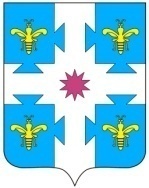 ЧУВАШСКАЯ РЕСПУБЛИКАКУСЛАВККА МУНИЦИПАЛЛĂ ОКРУГӖHДЕПУТАТСЕН ПУХӐВĔЙЫШĂНУ19.01.2023 10/123 №Куславкка хулиСОБРАНИЕ ДЕПУТАТОВКОЗЛОВСКОГОМУНИЦИПАЛЬНОГО ОКРУГАРЕШЕНИЕ 19.01.2023 № 10/123город КозловкаО внесении изменений в решение Собрания депутатов Козловского муниципального округа Чувашской Республики от 16.12.2022 №5/75 Председатель Собрания депутатовКозловского муниципального округаЧувашской Республики  Ф.Р. ИскандаровГлава Козловского муниципального округа Чувашской РеспубликиА.Н. Людков